До 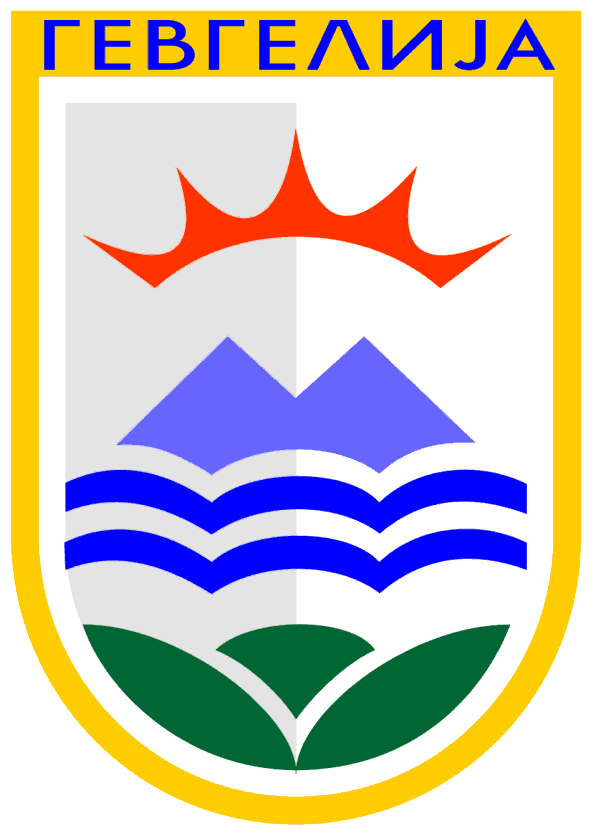 Градоначалникна општина ГевгелијаБ А Р А Њ Еод _____________________________________ПРЕДМЕТ: Одјава на Извод од лиценцаБарам да се изврши одјава на извод од лиценца, за возило  ____________________со рег.бр. ____________ , бр. на извод од лиценца  ______ , бр.УП1 ____________________издадена ________________ год.Причини ( да се заокружи причината ):Се откажувам од такси превозОтуѓување на возилото/продажбаДефектДругоПОТРЕБНО:Уплатница ПП50 во износ од 250 денари со назив: АДМИНИСТРАТИВНА ТАКСАНазив на примачот: ТРЕЗОРСКА СМЕТКА                                  Банка на примач: НБРМ                                                     Трансакциска сметка: 100 0000000630 95                           Уплатна сметка: 840 115 03182          Приходна шифра и програма: 722315    Гевгелија, _______________ год.                              дата/месец/година                                                                                                                                           БАРАТЕЛ                                                                          М.П                                                  Одговорно лице                                                                                                                                  _______________